『さばえ組』 入会のご案内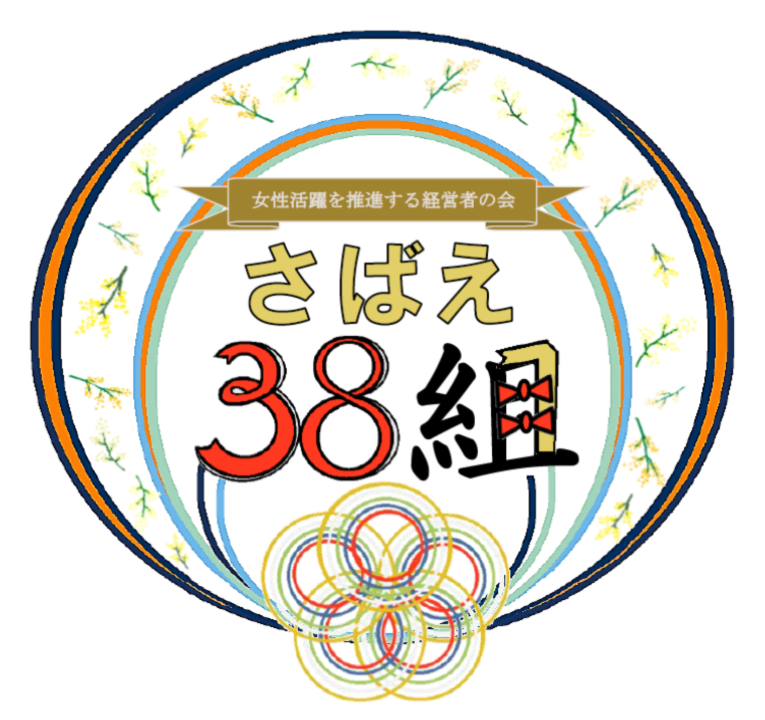 『さばえ３８組』は、職場での女性活躍に向けた取り組みを積極的に行う市内の企業リーダーたちが集まった組織です。トップ自らが行動し女性活躍の重要性を発信することにより、企業リーダーらの「意識改革」と「女性活躍推進」の取り組みを市内全体に広げていくことを目的とし、２０２１年３月８日の「国際女性デー」に結成されました。女性の社会進出が進む中、本市の働く女性の割合は、全国の中でトップクラスであり、今後の企業経営においても、女性の活躍なくして生き残る道はありません。女性も男性も共に活躍できる社会の実現に向けて、本会の一員に加わり、企業のリーダーとして、社員ひとりひとりがいきいきと働き続けられる職場環境づくりと持続可能な経営を目指し、共に取り組みませんか。【加入条件】＊女性活躍に向けた取り組みを積極的に行っている、または、これから取り組もうとしている市内の企業・団体リーダー＊本会の趣旨に賛同し、会の活動に積極的に参加・協力する意思のある方＊取り組みに関する情報提供に協力できる方以上のすべての条件を満たし、本会への入会を希望される方は、下記のＱＲコードから申し込みをしていただくか、もしくは下の申込書を記入して、下記まで提出してください。（Fax・メール・用紙提出のいずれも可）（申込フォーム）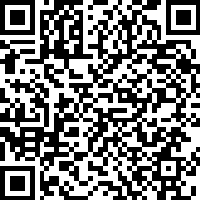 https://logoform.jp/form/qBnA/32998『さばえ３８組』入会申込書企業・団体名 　　　　　　　　　　　　　　　　　　　　　　　　　　　　　　　  　　役　職　名　　 　　　　　　　　　　　　　　　　　　　　　　　　　　　　　　　　　　 ℡  　　　　　　　　　　　　　　　　　  Fax　　　　　　　　　　　　　　　　　　 Mailアドレス　　　　　　　　　　　　　　 　　　　　　　　　　　　　　　　　　　　　